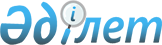 Об утверждении Положения о Комитете казначейства Министерства финансов Республики КазахстанПриказ Первого заместителя Премьер-Министра Республики Казахстан – Министра финансов Республики Казахстан от 27 декабря 2019 года № 1431.
      В соответствии с постановлением Правительства Республики Казахстан от 24 апреля 2008 года № 387 "О некоторых вопросах Министерства финансов Республики Казахстан" ПРИКАЗЫВАЮ:
      1. Утвердить прилагаемое Положение о Комитете казначейства Министерства финансов Республики Казахстан.
      2. Комитету казначейства Министерства финансов Республики Казахстан в установленном законодательством порядке обеспечить:
      1) направление копии настоящего приказа на государственном и русском языках в Республиканское государственное предприятие на праве хозяйственного ведения "Институт законодательства и правовой информации Республики Казахстан" Министерства юстиции Республики Казахстан для официального опубликования и включения в Эталонный контрольный банк нормативных правовых актов Республики Казахстан; 
      2) размещение настоящего приказа на интернет-ресурсе Министерства финансов Республики Казахстан.
      3. Настоящий приказ вводится в действие со дня его подписания. Положение о Комитете казначейства Министерства финансов Республики Казахстан
      Сноска. Положение - в редакции приказа Заместителя Премьер-Министра - Министра финансов РК от 12.07.2022 № 694. Глава 1. Общие положения
      1. Республиканское государственное учреждение "Комитет казначейства Министерства финансов Республики Казахстан" (далее – Комитет) осуществляет руководство в сфере исполнения республиканского бюджета и обслуживания исполнения местных бюджетов, Национального фонда Республики Казахстан, Фонда компенсации потерпевшим, а также реализационные функции в сфере организации и проведения централизованных государственных закупок.
      2. Комитет осуществляет свою деятельность в соответствии с Конституцией и законами Республики Казахстан, актами Президента и Правительства Республики Казахстан, иными нормативными правовыми актами, а также настоящим Положением.
      3. Комитет является юридическим лицом в организационно-правовой форме республиканского государственного учреждения, имеет печати и штампы со своим наименованием на казахском языке, бланки установленного образца, в соответствии с законодательством Республики Казахстан счета в органах казначейства.
      4. Комитет вступает в гражданско-правовые отношения от собственного имени.
      5. Комитет имеет право выступать стороной гражданско-правовых отношений от имени государства, если оно уполномочено на это в соответствии с законодательством.
      6. Комитет по вопросам своей компетенции в установленном законодательством порядке принимает решения, оформляемые приказами руководителя Комитета и другими актами, предусмотренными законодательством Республики Казахстан.
      7. Структура и лимит штатной численности Комитета утверждаются в соответствии с законодательством Республики Казахстан.
      8. Местонахождение юридического лица: 010000, город Нур-Султан, проспект Жеңіс, 11.
      9. Полное наименование Комитета – республиканское государственное учреждение "Комитет казначейства Министерства финансов Республики Казахстан".
      10. Настоящее Положение является учредительным документом Комитета.
      11. Финансирование деятельности Комитета осуществляется из республиканского бюджета.
      12. Комитету запрещается вступать в договорные отношения с субъектами предпринимательства на предмет выполнения обязанностей, являющихся полномочиями Комитета.
      Если Комитету законодательными актами предоставлено право осуществлять приносящую доходы деятельность, то доходы, полученные от такой деятельности, направляются в доход государственного бюджета. Глава 2. Задачи, функции, права и обязанности Комитета
      13. Задачи:
      1) исполнение республиканского бюджета и обслуживание исполнения местных бюджетов, Национального фонда Республики Казахстан, Фонда компенсации потерпевшим;
      2) формирование и утверждение сводного плана финансирования по обязательствам, сводного плана поступлений и финансирования по платежам по республиканскому бюджету;
      3) обеспечение распределения поступлений между республиканским, местными бюджетами, Национальным фондом Республики Казахстан, Фондом компенсации потерпевшим, бюджетами государств-членов Евразийского экономического союза (далее – ЕАЭС);
      4) совершенствование информационных систем казначейства, направленное на повышение качества исполнения республиканского бюджета, казначейского обслуживания исполнения местных бюджетов, Национального фонда Республики Казахстан, Фонда компенсации потерпевшим, обеспечение бесперебойного функционирования и информационной безопасности информационных систем казначейства;
      5) ведение бюджетного учета;
      6) консолидация финансовой отчетности по республиканскому и местным бюджетам;
      7) обеспечение структурных подразделений Министерства финансов Республики Казахстан бюджетной отчетностью по республиканскому и местным бюджетам;
      8) обеспечение структурных подразделений Министерства финансов Республики Казахстан, уполномоченных государственных органов, государств – членов ЕАЭС и Евразийской экономической комиссии (далее - ЕЭК) отчетностью по поступлениям в бюджет;
      9) международное сотрудничество по вопросам, входящим в компетенцию Комитета;
      10) участие в подготовке проектов международных договоров в пределах компетенции Комитета по ЕАЭС;
      11) управление бюджетными деньгами;
      12) обеспечение организации и проведения централизованных государственных закупок по перечню товаров, работ, услуг, определяемому уполномоченным органом;
      13) выполнение иных задач, предусмотренных законодательством Республики Казахстан.
      14. Права и обязанности:
      1) получать от государственных учреждений информацию и сведения, необходимые для организации исполнения республиканского и местных бюджетов, а в случае их несвоевременного представления, запрашивать бухгалтерскую отчетность;
      2) вносить предложения, направленные на соблюдение финансовой дисциплины, целевое и эффективное использование государственных средств;
      3) иметь единый казначейский счет и банковские счета в тенге и иностранной валюте;
      4) запрашивать и получать от государственных органов, ответственных за реализацию инвестиционных проектов, отчеты о поступлении (освоении) и расходовании средств правительственных внешних займов;
      5) разрабатывать предложения по практическому использованию опыта работы зарубежных стран;
      6) вносить изменения в помесячный график осуществления выплат по бюджетным программам с учетом прогнозных объемов поступлений по согласованию с администраторами бюджетных программ;
      7) разрабатывать и принимать в пределах своей компетенции приказы;
      8) запрашивать информацию для организации и проведения централизованных государственных закупок по перечню товаров, работ, услуг, определяемому уполномоченным органом, в том числе, о годовом плане государственных закупок товаров, работ и услуг, технической спецификации закупаемых товаров, работ и услуг, проектно-сметной документации, проекте договора о государственных закупках, привлеченных экспертах или экспертной комиссии, а также иную дополнительную информацию.
      9) при выявлении нарушений в финансовых документах государственных учреждений направлять их на рассмотрение в соответствующие органы;
      10) рассматривать проекты нормативных правовых актов по вопросам исполнения республиканского бюджета и обслуживания исполнения местных бюджетов, Национального фонда Республики Казахстан, Фонда компенсации потерпевшим;
      11) осуществлять проверку деятельности структурных подразделений и территориальных органов Комитета, вносить предложения по ее совершенствованию;
      12) осуществлять следующие банковские операции в национальной и иностранной валюте в отношении и за счет средств государственного бюджета (без права делегирования их осуществления третьим лицам), денег от реализации государственными учреждениями товаров (работ, услуг); денег от филантропической деятельности и (или) спонсорской деятельности, и (или) меценатской деятельности, и (или) деятельности по оказанию поддержки малой родине для государственных учреждений, получаемой ими в соответствии с законодательными актами Республики Казахстан; денег, передаваемых государственному учреждению в соответствии с законодательными актами Республики Казахстан физическими и (или) юридическими лицами на условиях их возвратности либо перечисления при наступлении определенных условий в соответствующий бюджет или третьим лицам; денег, предусмотренных на соответствующий финансовый год в законе о республиканском бюджете либо в решении маслихата о местном бюджете, на увеличение уставных капиталов субъектов квазигосударственного сектора и их использованием на реализацию инвестиционных проектов; денег перечисляемых генеральным подрядчикам и субподрядчикам, в рамках казначейского сопровождения; бюджетных денег и их использованием на осуществление финансовой и (или) нефинансовой поддержки государственных программ; денег негосударственных займов, обеспеченных государственной гарантией, в соответствии с договорами займа под государственную гарантию Республики Казахстан:
      открытие, ведение и закрытие контрольных счетов наличности и счетов, предусмотренных бюджетным законодательством;
      переводные операции: проведение платежей на основании счетов к оплате государственных учреждений, платежных поручений органов государственных доходов, субъектов квазигосударственного сектора, генеральных подрядчиков и субподрядчиков в рамках казначейского сопровождения государственных закупок, операторов финансовой и/или нефинансовой поддержки, заемщиков, привлекших гарантированный государством заем; 
      открытие аккредитива, исполнение обязательств по нему и закрытие.
      15. Функции:
      1) открытие, ведение и закрытие контрольных счетов наличности и счетов, предусмотренных бюджетным законодательством;
      2) прием и проверка представленных администраторами республиканских бюджетных программ проектов планов финансирования по обязательствам и платежам (без учета внешних займов, грантов и кредитования) при формировании сводного плана поступлений и финансирования по платежам, сводного плана финансирования по обязательствам республиканского бюджета на соответствие закону Республики Казахстан о республиканском бюджете на соответствующий финансовый год и постановлению Правительства Республики Казахстан о реализации закона о республиканском бюджете на соответствующий финансовый год;
      3) ввод сводного плана поступлений и финансирования по платежам, сводного плана финансирования по обязательствам республиканского и местных бюджетов с учетом изменений и дополнений в интегрированную информационную систему казначейства (далее – ИИСК);
      4) внесение изменений и дополнений в сводный план поступлений и финансирования по платежам, сводный план финансирования по обязательствам, включая годовые суммы;
      5) участие в осуществлении бюджетного мониторинга в части регулярного и систематического доведения до администраторов республиканских бюджетных программ отчетных данных по исполнению республиканского бюджета и сбор информации от администраторов республиканских бюджетных программ с целью выявления причин несвоевременного принятия обязательств, несвоевременного проведения платежей по республиканским бюджетным программам (без учета внешних займов, грантов и кредитования);
      6) ведение в ИИСК Единой бюджетной классификации Республики Казахстан;
      7) ведение в ИИСК Справочника государственных учреждений;
      8) регистрация гражданско-правовых сделок государственных учреждений;
      9) ведение в ИИСК нормативов распределения поступлений в бюджеты разных уровней, Национальный фонд Республики Казахстан, Фонд компенсации потерпевшим и государств-членов ЕАЭС;
      10) перерасчет распределения поступлений (в результате изменения нормативов распределения по решению маслихатов областей);
      11) зачисление поступлений на единый казначейский счет; 
      12) распределение сумм поступлений между уровнями бюджетов, Национальным фондом Республики Казахстан, Фондом компенсации потерпевшим и контрольными счетами наличности государств-членов ЕАЭС с последующим зачислением на соответствующие контрольные счета наличности;
      13) перевод сумм поступлений с контрольного счета наличности Национального фонда Республики Казахстан на счета Правительства Республики Казахстан в Национальном Банке Республики Казахстан;
      14) перевод денежных средств с контрольного счета наличности ЕАЭС на счета государств-членов ЕАЭС, открытые в Национальном Банке Республики Казахстан;
      15) формирование и сверка отчетности по поступлениям в бюджет, а также представление отчетности в заинтересованные структурные подразделения Министерства финансов Республики Казахстан, уполномоченные органы Республики Казахстан и уполномоченные органы государств-членов ЕАЭС, ЕЭК;
      16) осуществление и учет переводных операций по обязательствам государственных учреждений и субъектов квазигосударственного сектора;
      17) исполнение платежных поручений органов государственных доходов по возврату из бюджета и (или) зачету излишне (ошибочно) уплаченных сумм поступлений;
      18) обслуживание исполнения инкассовых распоряжений;
      19) осуществление восстановления кассовых расходов при возврате платежей, произведенных государственными учреждениями;
      20) организация обеспечения наличными деньгами государственных учреждений в случаях, предусмотренных бюджетным законодательством;
      21) ежемесячное прогнозирование объема потребности республиканского бюджета в гарантированном трансферте из Национального фонда Республики Казахстан;
      22) направление заявки в Национальный Банк Республики Казахстан о перечислении гарантированного и целевого трансферта из Национального фонда Республики Казахстан в республиканский бюджет с указанием суммы;
      23) размещение временно свободных бюджетных денег республиканского и местных бюджетов в депозиты Национального Банка Республики Казахстан и прогнозирование объема вознаграждений (интереса) по депозитам Правительства Республики Казахстан в республиканский бюджет;
      24) привлечение и оплата услуг агента по зачислению принятых наличных денег от физических лиц и представителей государственных учреждений в уплату налогов и других обязательных платежей в бюджет и прогнозирование расходов из республиканского бюджета по оплате услуг агента;
      25) закрытие операционного дня в ИИСК (осуществление выверки банковских выписок по счетам в национальной и иностранной валютах);
      26) осуществление операций в иностранной валюте и ведение их учета;
      27) выработка предложений по определению порядка ведения бухгалтерского учета и составления отчетности в государственных учреждениях;
      28) ежедневное ведение бюджетного учета и формирование отчетности;
      29) составление консолидированной финансовой отчетности об исполнении местных бюджетов;
      30) составление консолидированной финансовой отчетности об исполнении республиканского бюджета;
      31) составление годовой консолидированной финансовой отчетности государственного бюджета;
      32) составление и предоставление в структурные подразделения Министерства финансов Республики Казахстан отчетов об исполнении планов поступлений и расходов денег от реализации товаров (работ, услуг), поступлении и расходовании денег от филантропической деятельности и (или) спонсорской деятельности, и (или) меценатской деятельности, и (или) деятельности по оказанию поддержки малой родине по республиканскому и местным бюджетам;
      33) подготовка и предоставление в структурные подразделения Министерства финансов Республики Казахстан данных об исполнении республиканского и местных бюджетов;
      34) составление и предоставление в структурные подразделения Министерства финансов Республики Казахстан финансовой отчетности о состоянии задолженности республиканского и местных бюджетов;
      35) контроль и сверка выделенных бюджетных средств из республиканского бюджета по целевым трансфертам, кредитам и бюджетным субвенциям в разрезе регионов;
      36) рассмотрение и согласование заявок администраторов бюджетных программ на снятие средств со счетов правительственных внешних займов, связанных грантов, софинансирования из республиканского бюджета и специальных счетов внешнего займа, открытых в казначействе в соответствии с порядком, установленным центральным уполномоченным органом по исполнению бюджета;
      37) ежемесячное формирование сводной отчетности по поступлению и расходованию средств правительственных внешних займов и связанных грантов; ввод соответствующих данных в ИИСК за отчетный период для формирования отчета об исполнении республиканского бюджета; формирование ежеквартальной отчетности по освоению внешних займов и расходованию средств софинансирования внешних займов из республиканского бюджета;
      38) проведение расчета сумм вознаграждения, подлежащих выплате по кредитным договорам, и уведомление заемщиков об уплате в республиканский бюджет причитающихся сумм основного долга, вознаграждений и прочих платежей на соответствующие коды Единой бюджетной классификации;
      39) обеспечение учета долговых обязательств по правительственным требованиям, возникающих в результате бюджетного кредитования, в том числе по требованиям, связанным с исполнением государством обязательств по его гарантиям и поручительствам;
      40) формирование ежемесячной, ежеквартальной, ежегодной сводной информации по погашению заемщиками задолженностей по бюджетным кредитам и их остаткам перед республиканским бюджетом и предоставление данной информации соответствующим пользователям для проведения мониторинга и оценки результатов;
      41) организация мероприятий по взысканию у местных исполнительных органов Республики Казахстан просроченных обязательств по бюджетным кредитам;
      42) составление и утверждение прогнозного графика платежей, согласование информации по покупке необходимого объема требуемых иностранных валют в предстоящем месяце по выполнению правительственных долговых обязательств;
      43) регистрация государственных займов (кроме краткосрочных нот Национального Банка Республики Казахстан), государственных гарантий, государственных гарантий по поддержке экспорта, гарантированных государством займов, поручительств государства, займов под поручительства государства, сделок по хеджированию займов и кредитных договоров, заключенных Министерством финансов и дополнительных договоров к ним;
      44) взаимодействие с поверенными (агентами) по вопросу предоставления государственной гарантии, обеспечения выполнения обязательств согласно договору займа, гарантированного государством, возврату средств республиканского бюджета, отвлеченных в случае исполнения обязательств по государственной гарантии;
      45) подготовка и представление в заинтересованные государственные органы отчетности по исполнению республиканского и местных бюджетов и иной отчетности в соответствии с бюджетным законодательством Республики Казахстан;
      46) подготовка и представление отчета о движении денег на контрольном счете наличности Национального фонда Республики Казахстан;
      47) составление отчета о поступлениях и использовании Национального фонда Республики Казахстан;
      48) составление отчета о поступлениях и использовании Фонда компенсации потерпевшим;
      49) составление годового отчета о формировании и использовании Национального фонда Республики Казахстан;
      50) организация взаимодействия ИИСК с платежными системами;
      51) обеспечение бесперебойного функционирования информационных систем казначейства;
      52) обеспечение информационной безопасности информационных систем казначейства;
      53) предварительный и текущий контроль соответствия действующему бюджетному законодательству финансовых документов, представляемых государственными учреждениями;
      54) контроль за соответствием сводному плану финансирования индивидуальных планов финансирования государственных учреждений, а также на соответствие кодам Единой бюджетной классификации;
      55) контроль за правильностью зачисления денег от реализации товаров (работ, услуг) на счета государственных учреждений;
      56) осуществление проверки представляемых государственными учреждениями индивидуальных планов финансирования по обязательствам и платежам, сводных планов поступлений и финансирования по платежам, сводных планов финансирования по обязательствам, справок о внесении изменений в индивидуальные планы финансирования, сводных планов поступлений и финансирования по платежам, сводных планов финансирования по обязательствам, платежных поручений, счетов к оплате, счетов-фактур, счет-извещений, актов выполненных работ, накладных и других документов, установленных законодательством Республики Казахстан и гражданско-правовых сделок на соответствие бюджетному законодательству;
      57) осуществление проверки платежных поручений, представляемых субъектами квазигосударственного сектора;
      58) контроль за проведением операций по расходам денег от реализации товаров (работ, услуг);
      59) осуществление проверки представляемых государственными учреждениями заявок на конвертацию, реконвертацию иностранной валюты, заявлений на перевод денег в иностранной валюте на соответствие бюджетному законодательству;
      60) осуществление приема и проверки полугодовой, годовой бюджетной и квартальной, полугодовой, годовой консолидированной финансовой отчетности администраторов республиканских бюджетных программ и местных уполномоченных органов по исполнению бюджета;
      61) осуществление сверки информации по суммам таможенных пошлин полученной от уполномоченных органов государств-членов ЕАЭС;
      62) контроль за соблюдением территориальными органами казначейства требований политики информационной безопасности Министерства финансов Республики Казахстан;
      63) приостановление осуществляемых платежей государственных учреждений при нарушении требований Бюджетного кодекса Республики Казахстан и других нормативных правовых актов, определяющих порядок исполнения бюджета, принятие которых предусмотрено Бюджетным кодексом Республики Казахстан;
      64) выпуск эмиссионных ценных бумаг Правительства Республики Казахстан на внутреннем рынке ценных бумаг;
      65) осуществление координации деятельности территориальных органов казначейства в сфере исполнения республиканского бюджета и обслуживания исполнения местных бюджетов, Национального фонда Республики Казахстан, Фонда компенсации потерпевшим, а также в пределах компетенции в сфере исполнения международных договоров государств-членов ЕАЭС, ратифицированных Республикой Казахстан;
      66) осуществление проверки территориальных органов казначейства по вопросам соблюдения норм бюджетного законодательства, а также осуществляет контроль за надлежащим выполнением территориальными органами возложенных на них в установленном порядке функций;
      67) регистрация государственных обязательств по проектам государственно-частного партнерства, в том числе государственных концессионных обязательств;
      68) учет исполнения финансовых обязательств государства по проектам государственно-частного партнерства и концессии;
      69) осуществление текущего контроля при проведении платежей со счетов государственных закупок в рамках казначейского сопровождения;
      70) организация и проведение централизованных государственных закупок по перечню товаров, работ, услуг, определяемому уполномоченным органом;
      71) рассмотрение задания на организацию и проведение централизованных государственных закупок, содержащего документы, установленные Правилами осуществления государственных закупок;
      72) разработка и утверждение проекта конкурсной (аукционной) документации на основании представленного заказчиком задания, содержащего документы, установленные Правилами осуществления государственных закупок;
      73) определение и утверждение состава конкурсной (аукционной) комиссии;
      74) внесение изменений и (или) дополнений в конкурсную (аукционную) документацию;
      75) размещение на веб-портале государственных закупок объявления о проведении государственных закупок;
      76) направление заказчику запросов и замечаний со стороны лиц, автоматически зарегистрированных на веб-портале государственных закупок, получивших конкурсную (аукционную) документацию к проекту договора о государственных закупках и (или) технической спецификации конкурсной (аукционной)документации;
      77) определение победителя централизованных государственных закупок способом конкурса (аукциона);
      78) принятие решений о признании потенциальных поставщиков недобросовестными участниками государственных закупок в соответствии с Законом Республики Казахстан "О государственных закупках";
      79) направление исков в суд о признании поставщиков недобросовестными участниками государственных закупок, в соответствии с Законом Республики Казахстан "О государственных закупках";
      80) осуществление формирования и ведение республиканских реестров в сфере государственных закупок;
      81) формирование и ведение электронного депозитария в сфере государственных закупок;
      82) участие в разработке проектов нормативных правовых актов и международных договоров Республики Казахстан в пределах компетенции Министерства финансов Республики Казахстан;
      83) утверждение нормативных правовых актов по вопросам, входящим в компетенцию Комитета, и при наличии прямой компетенции по их утверждению в актах Министерства финансов Республики Казахстан, за исключением нормативных правовых актов, затрагивающих права и свободы человека и гражданина;
      84) рассмотрение обращений физических и юридических лиц в пределах компетенции в установленном законодательством порядке;
      85) разработка и организация работы по обеспечению принятия в пределах компетенции Комитета правовых актов в порядке, установленном законодательством Республики Казахстан;
      86) разработка и представление в Правительство Республики Казахстан предложений по предупреждению и устранению негативных процессов в сфере экономики;
      87) разработка и организация работы по обеспечению принятия в порядке, установленном законодательством Республики Казахстан совместно со Счетным комитетом по контролю за исполнением республиканского бюджета методики, по операционной оценке, по блоку достижения целей;
      88) разработка и реализация государственных программ, утверждаемых Правительством Республики Казахстан;
      89) участие в реализации гендерной политики;
      90) определение порядка осуществления взаимодействия администратора с уполномоченным органом и иными лицами электронным способом;
      91) согласование проектов нормативных правовых актов и представление заключения по ним в пределах компетенции Комитета;
      92) осуществление иных функций, предусмотренных законодательством Республики Казахстан. Глава 3. Статус и полномочия руководителя Комитета при организации его деятельности
      16. Руководство Комитетом осуществляется руководителем, который несет персональную ответственность за выполнение возложенных на Комитет задач и осуществление им своих полномочий.
      17. Руководитель Комитета назначается на должность и освобождается от должности в соответствии с законодательством Республики Казахстан.
      18. Руководитель Комитета имеет заместителей, которые назначаются на должности и освобождаются от должностей в соответствии с законодательством Республики Казахстан.
      19. Руководители Департаментов казначейства по областям, городам республиканского значения и столицы, назначаются на должности и освобождаются от должностей руководителем аппарата, по согласованию с руководителем центрального государственного органа.
      20. Полномочия руководителя Комитета:
      1) определяет обязанности и полномочия своих заместителей, руководителей Департаментов казначейства по областям, городам республиканского значения и столицы и руководителей структурных подразделений Комитета;
      2) в соответствии с законодательством назначает на должности и освобождает от должностей:
      работников Комитета;
      заместителей руководителей Департаментов казначейства по областям, городам республиканского значения и столицы;
      3) в установленном законодательством порядке налагает дисциплинарные взыскания;
      4) утверждает положения о структурных подразделениях Комитета, о Департаментах казначейства по областям, городам республиканского значения, столицы;
      5) утверждает штатное расписание в пределах лимита штатной численности Комитета;
      6) в установленном порядке решает вопросы командирования, предоставления отпусков, оказания материальной помощи, подготовки (переподготовки), повышения квалификации, поощрения, выплаты надбавок и премирования работников Комитета;
      7) в установленном порядке решает вопросы командирования, предоставления отпусков, подготовки (переподготовки), повышения квалификации, поощрения, премирования руководителей Департаментов казначейства по областям, городам республиканского значения и столицы;
      8) в пределах компетенции подписывает правовые акты Комитета;
      9) представляет Комитет во всех государственных органах и иных организациях в соответствии с законодательством;
      10) несет персональную ответственность по противодействию коррупции;
      11) осуществляет иные полномочия в соответствии с законодательством Республики Казахстан.
      Исполнение полномочий руководителя Комитета в период его отсутствия осуществляется лицом, его замещающим, в соответствии с действующим законодательством Республики Казахстан.
      21. Руководитель определяет полномочия своих заместителей в соответствии с действующим законодательством. Глава 4. Имущество Комитета
      22. Комитет может иметь на праве оперативного управления обособленное имущество в случаях, предусмотренных законодательством.
      Имущество Комитета формируется за счет имущества, переданного ему собственником, а также имущества (включая денежные доходы), приобретенного в результате собственной деятельности и иных источников, не запрещенных законодательством Республики Казахстан.
      23. Имущество, закрепленное за Комитетом, относится к республиканской собственности.
      24. Комитет не вправе самостоятельно отчуждать или иным способом распоряжаться закрепленным за ним имуществом и имуществом, приобретенным за счет средств, выданных ему по плану финансирования, если иное не установлено законодательством. Глава 5. Реорганизация и упразднение Комитета
      25. Реорганизация и упразднение Комитета осуществляются в соответствии с законодательством Республики Казахстан. Перечень республиканских государственных учреждений – территориальных органов Комитета казначейства Министерства финансов Республики Казахстан
      1. Департамент казначейства по Акмолинской области Комитета казначейства Министерства финансов Республики Казахстан.
      2. Аккольское районное управление казначейства Департамента казначейства по Акмолинской области Комитета казначейства Министерства финансов Республики Казахстан.
      3. Аршалынское районное управление казначейства Департамента казначейства по Акмолинской области Комитета казначейства Министерства финансов Республики Казахстан.
      4. Астраханское районное управление казначейства Департамента казначейства по Акмолинской области Комитета казначейства Министерства финансов Республики Казахстан.
      5. Атбасарское районное управление казначейства Департамента казначейства по Акмолинской области Комитета казначейства Министерства финансов Республики Казахстан.
      6. Буландинское районное управление казначейства Департамента казначейства по Акмолинской области Комитета казначейства Министерства финансов Республики Казахстан.
      7. Зерендинское районное управление казначейства Департамента казначейства по Акмолинской области Комитета казначейства Министерства финансов Республики Казахстан.
      8. Управление казначейства района Биржан сал Департамента казначейства по Акмолинской области Комитета казначейства Министерства финансов Республики Казахстан.
      9. Ерейментауское районное управление казначейства Департамента казначейства по Акмолинской области Комитета казначейства Министерства финансов Республики Казахстан.
      10. Егиндыкольское районное управление казначейства Департамента казначейства по Акмолинской области Комитета казначейства Министерства финансов Республики Казахстан.
      11. Есильское районное управление казначейства Департамента казначейства по Акмолинской области Комитета казначейства Министерства финансов Республики Казахстан.
      12. Жаксинское районное управление казначейства Департамента казначейства по Акмолинской области Комитета казначейства Министерства финансов Республики Казахстан.
      13. Жаркаинское районное управление казначейства Департамента казначейства по Акмолинской области Комитета казначейства Министерства финансов Республики Казахстан.
      14. Коргалжинское районное управление казначейства Департамента казначейства по Акмолинской области Комитета казначейства Министерства финансов Республики Казахстан.
      15. Управление казначейства по городу Косшы Департамента казначейства по Акмолинской области Комитета казначейства Министерства финансов Республики Казахстан.
      16. Сандыктауское районное управление казначейства Департамента казначейства по Акмолинской области Комитета казначейства Министерства финансов Республики Казахстан.
      17. Степногорское городское управление казначейства Департамента казначейства по Акмолинской области Комитета казначейства Министерства финансов Республики Казахстан.
      18. Шортандинское районное управление казначейства Департамента казначейства по Акмолинской области Комитета казначейства Министерства финансов Республики Казахстан.
      19. Бурабайское районное управление казначейства Департамента казначейства по Акмолинской области Комитета казначейства Министерства финансов Республики Казахстан.
      20. Целиноградское районное управление казначейства Департамента казначейства по Акмолинской области Комитета казначейства Министерства финансов Республики Казахстан.
      21. Департамент казначейства по Актюбинской области Комитета казначейства Министерства финансов Республики Казахстан.
      22. Алгинское районное управление казначейства Департамента казначейства по Актюбинской области Комитета казначейства Министерства финансов Республики Казахстан.
      23. Айтекебийское районное управление казначейства Департамента казначейства по Актюбинской области Комитета казначейства Министерства финансов Республики Казахстан.
      24. Байганинское районное управление казначейства Департамента казначейства по Актюбинской области Комитета казначейства Министерства финансов Республики Казахстан.
      25. Иргизское районное управление казначейства Департамента казначейства по Актюбинской области Комитета казначейства Министерства финансов Республики Казахстан.
      26. Каргалинское районное управление казначейства Департамента казначейства по Актюбинской области Комитета казначейства Министерства финансов Республики Казахстан.
      27. Мугалжарское районное управление казначейства Департамента казначейства по Актюбинской области Комитета казначейства Министерства финансов Республики Казахстан.
      28. Мартукское районное управление казначейства Департамента казначейства по Актюбинской области Комитета казначейства Министерства финансов Республики Казахстан.
      29. Темирское районное управление казначейства Департамента казначейства по Актюбинской области Комитета казначейства Министерства финансов Республики Казахстан.
      30. Уилское районное управление казначейства Департамента казначейства по Актюбинской области Комитета казначейства Министерства финансов Республики Казахстан.
      31. Хромтауское районное управление казначейства Департамента казначейства по Актюбинской области Комитета казначейства Министерства финансов Республики Казахстан.
      32. Хобдинское районное управление казначейства Департамента казначейства по Актюбинской области Комитета казначейства Министерства финансов Республики Казахстан.
      33. Шалкарское районное управление казначейства Департамента казначейства по Актюбинской области Комитета казначейства Министерства финансов Республики Казахстан.
      34. Департамент казначейства по Алматинской области Комитета казначейства Министерства финансов Республики Казахстан.
      35. Балхашское районное управление казначейства Департамента казначейства по Алматинской области Комитета казначейства Министерства финансов Республики Казахстан.
      36. Енбекшиказахское районное управление казначейства Департамента казначейства по Алматинской области Комитета казначейства Министерства финансов Республики Казахстан.
      37. Жамбылское районное управление казначейства Департамента казначейства по Алматинской области Комитета казначейства Министерства финансов Республики Казахстан.
      38. Илийское районное управление казначейства Департамента казначейства по Алматинской области Комитета казначейства Министерства финансов Республики Казахстан.
      39. Карасайское районное управление казначейства Департамента казначейства по Алматинской области Комитета казначейства Министерства финансов Республики Казахстан.
      40. Кегенское районное управление казначейства Департамента казначейства по Алматинской области Комитета казначейства Министерства финансов Республики Казахстан.
      41. Талгарское районное управление казначейства Департамента казначейства по Алматинской области Комитета казначейства Министерства финансов Республики Казахстан.
      42. Уйгурское районное управление казначейства Департамента казначейства по Алматинской области Комитета казначейства Министерства финансов Республики Казахстан.
      43. Райымбекское районное управление казначейства Департамента казначейства по Алматинской области Комитета казначейства Министерства финансов Республики Казахстан.
      44. Департамент казначейства по Атырауской области Комитета казначейства Министерства финансов Республики Казахстан.
      45. Жылыойское районное управление казначейства Департамента казначейства по Атырауской области Комитета казначейства Министерства финансов Республики Казахстан.
      46. Индерское районное управление казначейства Департамента казначейства по Атырауской области Комитета казначейства Министерства финансов Республики Казахстан.
      47. Исатайское районное управление казначейства Департамента казначейства по Атырауской области Комитета казначейства Министерства финансов Республики Казахстан.
      48. Кызылкогинское районное управление казначейства Департамента казначейства по Атырауской области Комитета казначейства Министерства финансов Республики Казахстан.
      49. Курмангазинское районное управление казначейства Департамента казначейства по Атырауской области Комитета казначейства Министерства финансов Республики Казахстан.
      50. Макатское районное управление казначейства Департамента казначейства по Атырауской области Комитета казначейства Министерства финансов Республики Казахстан.
      51. Махамбетское районное управление казначейства Департамента казначейства по Атырауской области Комитета казначейства Министерства финансов Республики Казахстан.
      52. Департамент казначейства по Восточно-Казахстанской области Комитета казначейства Министерства финансов Республики Казахстан.
      53. Глубоковское районное управление казначейства Департамента казначейства по Восточно-Казахстанской области Комитета казначейства Министерства финансов Республики Казахстан.
      54. Зайсанское районное управление казначейства Департамента казначейства по Восточно-Казахстанской области Комитета казначейства Министерства финансов Республики Казахстан.
      55. Управление казначейства города Алтай Департамента казначейства по Восточно-Казахстанской области Комитета казначейства Министерства финансов Республики Казахстан.
      56. Катон-Карагайское районное управление казначейства Департамента казначейства по Восточно-Казахстанской области Комитета казначейства Министерства финансов Республики Казахстан.
      57. Управление казначейства по району Самар Департамента казначейства по Восточно-Казахстанской области Комитета казначейства Министерства финансов Республики Казахстан.
      58. Курчумское районное управление казначейства Департамента казначейства по Восточно-Казахстанской области Комитета казначейства Министерства финансов Республики Казахстан.
      59. Риддерское городское управление казначейства Департамента казначейства по Восточно-Казахстанской области Комитета казначейства Министерства финансов Республики Казахстан.
      60. Тарбагатайское районное управление казначейства Департамента казначейства по Восточно-Казахстанской области Комитета казначейства Министерства финансов Республики Казахстан.
      61. Уланское районное управление казначейства Департамента казначейства по Восточно-Казахстанской области Комитета казначейства Министерства финансов Республики Казахстан.
      62. Шемонаихинское районное управление казначейства Департамента казначейства по Восточно-Казахстанской области Комитета казначейства Министерства финансов Республики Казахстан.
      63. Департамент казначейства по Жамбылской области Комитета казначейства Министерства финансов Республики Казахстан.
      64. Байзакское районное управление казначейства Департамента казначейства по Жамбылской области Комитета казначейства Министерства финансов Республики Казахстан.
      65. Жамбылское районное управление казначейства Департамента казначейства по Жамбылской области Комитета казначейства Министерства финансов Республики Казахстан.
      66. Жуалынское районное управление казначейства Департамента казначейства по Жамбылской области Комитета казначейства Министерства финансов Республики Казахстан.
      67. Кордайское районное управление казначейства Департамента казначейства по Жамбылской области Комитета казначейства Министерства финансов Республики Казахстан.
      68. Управление казначейства района имени Турара Рыскулова Департамента казначейства по Жамбылской области Комитета казначейства Министерства финансов Республики Казахстан.
      69. Меркенское районное управление казначейства Департамента казначейства по Жамбылской области Комитета казначейства Министерства финансов Республики Казахстан.
      70. Мойынкумское районное управление казначейства Департамента казначейства по Жамбылской области Комитета казначейства Министерства финансов Республики Казахстан.
      71. Сарысуское районное управление казначейства Департамента казначейства по Жамбылской области Комитета казначейства Министерства финансов Республики Казахстан.
      72. Таласское районное управление казначейства Департамента казначейства по Жамбылской области Комитета казначейства Министерства финансов Республики Казахстан.
      73. Шуское районное управление казначейства Департамента казначейства по Жамбылской области Комитета казначейства Министерства финансов Республики Казахстан.
      74. Департамент казначейства по Западно-Казахстанской области Комитета казначейства Министерства финансов Республики Казахстан.
      75. Акжаикское районное управление казначейства Департамента казначейства по Западно-Казахстанской области Комитета казначейства Министерства финансов Республики Казахстан.
      76. Бурлинское районное управление казначейства Департамента казначейства по Западно-Казахстанской области Комитета казначейства Министерства финансов Республики Казахстан.
      77. Жангалинское районное управление казначейства Департамента казначейства по Западно-Казахстанской области Комитета казначейства Министерства финансов Республики Казахстан.
      78. Жанибекское районное управление казначейства Департамента казначейства по Западно-Казахстанской области Комитета казначейства Министерства финансов Республики Казахстан.
      79. Управление казначейства района Бәйтерек Департамента казначейства по Западно-Казахстанской области Комитета казначейства Министерства финансов Республики Казахстан.
      80. Каратобинское районное управление казначейства Департамента казначейства по Западно-Казахстанской области Комитета казначейства Министерства финансов Республики Казахстан.
      81. Казталовское районное управление казначейства Департамента казначейства по Западно-Казахстанской области Комитета казначейства Министерства финансов Республики Казахстан.
      82. Сырымское районное управление казначейства Департамента казначейства по Западно-Казахстанской области Комитета казначейства Министерства финансов Республики Казахстан.
      83. Таскалинское районное управление казначейства Департамента казначейства по Западно-Казахстанской области Комитета казначейства Министерства финансов Республики Казахстан.
      84. Теректинское районное управление казначейства Департамента казначейства по Западно-Казахстанской области Комитета казначейства Министерства финансов Республики Казахстан.
      85. Бокейординское районное управление казначейства Департамента казначейства по Западно-Казахстанской области Комитета казначейства Министерства финансов Республики Казахстан.
      86. Чингирлауское районное управление казначейства Департамента казначейства по Западно-Казахстанской области Комитета казначейства Министерства финансов Республики Казахстан.
      87. Департамент казначейства по Карагандинской области Комитета казначейства Министерства финансов Республики Казахстан.
      88. Абайское районное управление казначейства Департамента казначейства по Карагандинской области Комитета казначейства Министерства финансов Республики Казахстан.
      89. Актогайское районное управление казначейства Департамента казначейства по Карагандинской области Комитета казначейства Министерства финансов Республики Казахстан.
      90. Балхашское городское управление казначейства Департамента казначейства по Карагандинской области Комитета казначейства Министерства финансов Республики Казахстан.
      91. Бухар-Жырауское районное управление казначейства Департамента казначейства по Карагандинской области Комитета казначейства Министерства финансов Республики Казахстан.
      92. Каркаралинское районное управление казначейства Департамента казначейства по Карагандинской области Комитета казначейства Министерства финансов Республики Казахстан.
      93. Нуринское районное управление казначейства Департамента казначейства по Карагандинской области Комитета казначейства Министерства финансов Республики Казахстан.
      94. Осакаровское районное управление казначейства Департамента казначейства по Карагандинской области Комитета казначейства Министерства финансов Республики Казахстан.
      95. Приозерское городское управление казначейства Департамента казначейства по Карагандинской области Комитета казначейства Министерства финансов Республики Казахстан.
      96. Саранское городское управление казначейства Департамента казначейства по Карагандинской области Комитета казначейства Министерства финансов Республики Казахстан.
      97. Темиртауское городское управление казначейства Департамента казначейства по Карагандинской области Комитета казначейства Министерства финансов Республики Казахстан.
      98. Шахтинское городское управление казначейства Департамента казначейства по Карагандинской области Комитета казначейства Министерства финансов Республики Казахстан.
      99. Шетское районное управление казначейства Департамента казначейства по Карагандинской области Комитета казначейства Министерства финансов Республики Казахстан.
      100. Департамент казначейства по Кызылординской области Комитета казначейства Министерства финансов Республики Казахстан.
      101. Аральское районное управление казначейства Департамента казначейства по Кызылординской области Комитета казначейства Министерства финансов Республики Казахстан.
      102. Байконырское городское управление казначейства Департамента казначейства по Кызылординской области Комитета казначейства Министерства финансов Республики Казахстан.
      103. Жалагашское районное управление казначейства Департамента казначейства по Кызылординской области Комитета казначейства Министерства финансов Республики Казахстан.
      104. Жанакорганское районное управление казначейства Департамента казначейства по Кызылординской области Комитета казначейства Министерства финансов Республики Казахстан.
      105. Казалинское районное управление казначейства Департамента казначейства по Кызылординской области Комитета казначейства Министерства финансов Республики Казахстан.
      106. Кармакшинское районное управление казначейства Департамента казначейства по Кызылординской области Комитета казначейства Министерства финансов Республики Казахстан.
      107. Сырдарьинское районное управление казначейства Департамента казначейства по Кызылординской области Комитета казначейства Министерства финансов Республики Казахстан.
      108. Шиелийское районное управление казначейства Департамента казначейства по Кызылординской области Комитета казначейства Министерства финансов Республики Казахстан.
      109. Департамент казначейства по Костанайской области Комитета казначейства Министерства финансов Республики Казахстан.
      110. Алтынсаринское районное управление казначейства Департамента казначейства по Костанайской области Комитета казначейства Министерства финансов Республики Казахстан.
      111. Амангельдинское районное управление казначейства Департамента казначейства по Костанайской области Комитета казначейства Министерства финансов Республики Казахстан.
      112. Аркалыкское городское управление казначейства Департамента казначейства по Костанайской области Комитета казначейства Министерства финансов Республики Казахстан.
      113. Аулиекольское районное управление казначейства Департамента казначейства по Костанайской области Комитета казначейства Министерства финансов Республики Казахстан.
      114. Денисовское районное управление казначейства Департамента казначейства по Костанайской области Комитета казначейства Министерства финансов Республики Казахстан.
      115. Жангельдинское районное управление казначейства Департамента казначейства по Костанайской области Комитета казначейства Министерства финансов Республики Казахстан.
      116. Житикаринское районное управление казначейства Департамента казначейства по Костанайской области Комитета казначейства Министерства финансов Республики Казахстан.
      117. Камыстинское районное управление казначейства Департамента казначейства по Костанайской области Комитета казначейства Министерства финансов Республики Казахстан.
      118. Карабалыкское районное управление казначейства Департамента казначейства по Костанайской области Комитета казначейства Министерства финансов Республики Казахстан.
      119. Карасуское районное управление казначейства Департамента казначейства по Костанайской области Комитета казначейства Министерства финансов Республики Казахстан.
      120. Костанайское районное управление казначейства Департамента казначейства по Костанайской области Комитета казначейства Министерства финансов Республики Казахстан.
      121. Лисаковское городское управление казначейства Департамента казначейства по Костанайской области Комитета казначейства Министерства финансов Республики Казахстан.
      122. Мендыгаринское районное управление казначейства Департамента казначейства по Костанайской области Комитета казначейства Министерства финансов Республики Казахстан.
      123. Наурзумское районное управление казначейства Департамента казначейства по Костанайской области Комитета казначейства Министерства финансов Республики Казахстан.
      124. Рудненское городское управление казначейства Департамента казначейства по Костанайской области Комитета казначейства Министерства финансов Республики Казахстан.
      125. Сарыкольское районное управление казначейства Департамента казначейства по Костанайской области Комитета казначейства Министерства финансов Республики Казахстан.
      126. Управление казначейства района Беимбета Майлина Департамента казначейства по Костанайской области Комитета казначейства Министерства финансов Республики Казахстан.
      127. Узынкольское районное управление казначейства Департамента казначейства по Костанайской области Комитета казначейства Министерства финансов Республики Казахстан.
      128. Федоровское районное управление казначейства Департамента казначейства по Костанайской области Комитета казначейства Министерства финансов Республики Казахстан.
      129. Департамент казначейства по Мангистауской области Комитета казначейства Министерства финансов Республики Казахстан.
      130. Бейнеуское районное управление казначейства Департамента казначейства по Мангистауской области Комитета казначейства Министерства финансов Республики Казахстан.
      131. Жанаозенское городское управление казначейства Департамента казначейства по Мангистауской области Комитета казначейства Министерства финансов Республики Казахстан.
      132. Каракиянское районное управление казначейства Департамента казначейства по Мангистауской области Комитета казначейства Министерства финансов Республики Казахстан.
      133. Мангистауское районное управление казначейства Департамента казначейства по Мангистауской области Комитета казначейства Министерства финансов Республики Казахстан.
      134. Мунайлинское районное управление казначейства Департамента казначейства по Мангистауской области Комитета казначейства Министерства финансов Республики Казахстан.
      135. Тупкараганское районное управление казначейства Департамента казначейства по Мангистауской области Комитета казначейства Министерства финансов Республики Казахстан.
      136. Департамент казначейства по Павлодарской области Комитета казначейства Министерства финансов Республики Казахстан.
      137. Аксуское городское управление казначейства Департамента казначейства по Павлодарской области Комитета казначейства Министерства финансов Республики Казахстан.
      138. Актогайское районное управление казначейства Департамента казначейства по Павлодарской области Комитета казначейства Министерства финансов Республики Казахстан.
      139. Баянаульское районное управление казначейства Департамента казначейства по Павлодарской области Комитета казначейства Министерства финансов Республики Казахстан.
      140. Железинское районное управление казначейства Департамента казначейства по Павлодарской области Комитета казначейства Министерства финансов Республики Казахстан.
      141. Иртышское районное управление казначейства Департамента казначейства по Павлодарской области Комитета казначейства Министерства финансов Республики Казахстан.
      142. Управление казначейства района Тереңкөл Департамента казначейства по Павлодарской области Комитета казначейства Министерства финансов Республики Казахстан.
      143. Управление казначейства района Аққулы Департамента казначейства по Павлодарской области Комитета казначейства Министерства финансов Республики Казахстан.
      144. Майское районное управление казначейства Департамента казначейства по Павлодарской области Комитета казначейства Министерства финансов Республики Казахстан.
      145. Павлодарское районное управление казначейства Департамента казначейства по Павлодарской области Комитета казначейства Министерства финансов Республики Казахстан.
      146. Успенское районное управление казначейства Департамента казначейства по Павлодарской области Комитета казначейства Министерства финансов Республики Казахстан.
      147. Щербактинское районное управление казначейства Департамента казначейства по Павлодарской области Комитета казначейства Министерства финансов Республики Казахстан.
      148. Экибастузское городское управление казначейства Департамента казначейства по Павлодарской области Комитета казначейства Министерства финансов Республики Казахстан.
      149. Департамент казначейства по Северо-Казахстанской области Комитета казначейства Министерства финансов Республики Казахстан.
      150. Акжарское районное управление казначейства Департамента казначейства по Северо-Казахстанской области Комитета казначейства Министерства финансов Республики Казахстан.
      151. Аккайынское районное управление казначейства Департамента казначейства по Северо-Казахстанской области Комитета казначейства Министерства финансов Республики Казахстан.
      152. Айыртауское районное управление казначейства Департамента казначейства по Северо-Казахстанской области Комитета казначейства Министерства финансов Республики Казахстан.
      153. Управление казначейства района Магжана Жумабаева Департамента казначейства по Северо-Казахстанской области Комитета казначейства Министерства финансов Республики Казахстан.
      154. Есильское районное управление казначейства Департамента казначейства по Северо-Казахстанской области Комитета казначейства Министерства финансов Республики Казахстан.
      155. Жамбылское районное управление казначейства Департамента казначейства по Северо-Казахстанской области Комитета казначейства Министерства финансов Республики Казахстан.
      156. Кызылжарское районное управление казначейства Департамента казначейства по Северо-Казахстанской области Комитета казначейства Министерства финансов Республики Казахстан.
      157. Мамлютское районное управление казначейства Департамента казначейства по Северо-Казахстанской области Комитета казначейства Министерства финансов Республики Казахстан.
      158. Управление казначейства района имени Шал акына Департамента казначейства по Северо-Казахстанской области Комитета казначейства Министерства финансов Республики Казахстан.
      159. Тимирязевское районное управление казначейства Департамента казначейства по Северо-Казахстанской области Комитета казначейства Министерства финансов Республики Казахстан.
      160. Тайыншинское районное управление казначейства Департамента казначейства по Северо-Казахстанской области Комитета казначейства Министерства финансов Республики Казахстан.
      161. Уалихановское районное управление казначейства Департамента казначейства по Северо-Казахстанской области Комитета казначейства Министерства финансов Республики Казахстан.
      162. Управление казначейства района имени Габита Мусрепова Департамента казначейства по Северо-Казахстанской области Комитета казначейства Министерства финансов Республики Казахстан.
      163. Департамент казначейства по Туркестанской области Комитета казначейства Министерства финансов Республики Казахстан.
      164. Департамент казначейства по городу Шымкенту Комитета казначейства Министерства финансов Республики Казахстан.
      165. Арысское городское управление казначейства Департамента казначейства по Туркестанской области Комитета казначейства Министерства финансов Республики Казахстан.
      166. Байдибекское районное управление казначейства Департамента казначейства по Туркестанской области Комитета казначейства Министерства финансов Республики Казахстан.
      167. Казыгуртское районное управление казначейства Департамента казначейства по Туркестанской области Комитета казначейства Министерства финансов Республики Казахстан.
      168. Кентауское городское управление казначейства Департамента казначейства по Туркестанской области Комитета казначейства Министерства финансов Республики Казахстан.
      169. Жетысайское районное управление казначейства Департамента казначейства по Туркестанской области Комитета казначейства Министерства финансов Республики Казахстан.
      170. Ордабасынское районное управление казначейства Департамента казначейства по Туркестанской области Комитета казначейства Министерства финансов Республики Казахстан.
      171. Отрарское районное управление казначейства Департамента казначейства по Туркестанской области Комитета казначейства Министерства финансов Республики Казахстан.
      172. Сайрамское районное управление казначейства Департамента казначейства по Туркестанской области Комитета казначейства Министерства финансов Республики Казахстан.
      173. Сарыагашское районное управление казначейства Департамента казначейства по Туркестанской области Комитета казначейства Министерства финансов Республики Казахстан.
      174. Созакское районное управление казначейства Департамента казначейства по Туркестанской области Комитета казначейства Министерства финансов Республики Казахстан.
      175. Толебийское районное управление казначейства Департамента казначейства по Туркестанской области Комитета казначейства Министерства финансов Республики Казахстан.
      176. Туркестанское городское управление казначейства Департамента казначейства по Туркестанской области Комитета казначейства Министерства финансов Республики Казахстан.
      177. Тюлкубасское районное управление казначейства Департамента казначейства по Туркестанской области Комитета казначейства Министерства финансов Республики Казахстан.
      178. Шардаринское районное управление казначейства Департамента казначейства по Туркестанской области Комитета казначейства Министерства финансов Республики Казахстан.
      179. Мактааральское районное управление казначейства Департамента казначейства по Туркестанской области Комитета казначейства Министерства финансов Республики Казахстан.
      180. Келесское районное управление казначейства Департамента казначейства по Туркестанской области Комитета казначейства Министерства финансов Республики Казахстан.
      181. Управление казначейства по району Сауран Департамента казначейства по Туркестанской области Комитета казначейства Министерства финансов Республики Казахстан.
      182. Департамент казначейства по области Жетісу Комитета казначейства Министерства финансов Республики Казахстан.
      183. Алакольское районное управление казначейства Департамента казначейства по области Жетісу Комитета казначейства Министерства финансов Республики Казахстан.
      184. Аксуское районное управление казначейства Департамента казначейства по области Жетісу Комитета казначейства Министерства финансов Республики Казахстан.
      185. Каратальское районное управление казначейства Департамента казначейства по области Жетісу Комитета казначейства Министерства финансов Республики Казахстан.
      186. Кербулакское районное управление казначейства Департамента казначейства по области Жетісу Комитета казначейства Министерства финансов Республики Казахстан.
      187. Коксуское районное управление казначейства Департамента казначейства по области Жетісу Комитета казначейства Министерства финансов Республики Казахстан.
      188. Панфиловское районное управление казначейства Департамента казначейства по области Жетісу Комитета казначейства Министерства финансов Республики Казахстан.
      189. Сарканское районное управление казначейства Департамента казначейства по области Жетісу Комитета казначейства Министерства финансов Республики Казахстан.
      190. Ескельдинское районное управление казначейства Департамента казначейства по области Жетісу Комитета казначейства Министерства финансов Республики Казахстан.
      191. Текелийское городское управление казначейства Департамента казначейства по области Жетісу Комитета казначейства Министерства финансов Республики Казахстан.
      192. Департамент казначейства по области Абай Комитета казначейства Министерства финансов Республики Казахстан.
      193. Абайское районное управление казначейства Департамента казначейства по области Абай Комитета казначейства Министерства финансов Республики Казахстан.
      194. Аягозское районное управление казначейства Департамента казначейства по области Абай Комитета казначейства Министерства финансов Республики Казахстан.
      195. Бескарагайское районное управление казначейства Департамента казначейства по области Абай Комитета казначейства Министерства финансов Республики Казахстан.
      196. Бородулихинское районное управление казначейства Департамента казначейства по области Абай Комитета казначейства Министерства финансов Республики Казахстан.
      197. Жарминское районное управление казначейства Департамента казначейства по области Абай Комитета казначейства Министерства финансов Республики Казахстан.
      198. Кокпектинское районное управление казначейства Департамента казначейства по области Абай Комитета казначейства Министерства финансов Республики Казахстан.
      199. Курчатовское городское управление казначейства Департамента казначейства по области Абай Комитета казначейства Министерства финансов Республики Казахстан.
      200. Управление казначейства по району Ақсуат Департамента казначейства по области Абай Комитета казначейства Министерства финансов Республики Казахстан.
      201. Урджарское районное управление казначейства Департамента казначейства по области Абай Комитета казначейства Министерства финансов Республики Казахстан.
      202. Департамент казначейства по области Ұлытау Комитета казначейства Министерства финансов Республики Казахстан.
      203. Жанааркинское районное управление казначейства Департамента казначейства по области Ұлытау Комитета казначейства Министерства финансов Республики Казахстан.
      204. Каражалское городское управление казначейства Департамента казначейства по области Ұлытау Комитета казначейства Министерства финансов Республики Казахстан.
      205. Сатпаевское городское управление казначейства Департамента казначейства по области Ұлытау Комитета казначейства Министерства финансов Республики Казахстан.
      206. Улытауское районное управление казначейства Департамента казначейства по области Ұлытау Комитета казначейства Министерства финансов Республики Казахстан.
      207. Департамент казначейства по городу Алматы Комитета казначейства Министерства финансов Республики Казахстан.
      208. Турксибское районное управление казначейства Департамента казначейства по городу Алматы Комитета казначейства Министерства финансов Республики Казахстан.
      209. Департамент казначейства по городу Нур-Султану Комитета казначейства Министерства финансов Республики Казахстан.
					© 2012. РГП на ПХВ «Институт законодательства и правовой информации Республики Казахстан» Министерства юстиции Республики Казахстан
				
      Первый заместитель Премьер – Министра Республики Казахстан – Министр финансов Республики Казахстан 

А. Смаилов
Утверждено
приказом Первого заместителя
Премьер – Министра 
Республики Казахстан – 
Министра финансов
Республики Казахстан
от 27 декабря 2019 года № 1431